 오디션 지원양식	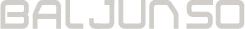 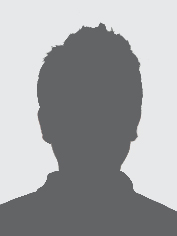                           *사진은 5장 별도 첨부해서 보내주세요(baljunso1991@naver.com)학력사항 (최종학력:OO고등학교, 대학교(4년) 졸업) 오디션 접수 ----------------------------e-mail : baljunso1991@naver.com접수 파일 : 1. 오디션 지원서, 2. 사진5장, 3. 음원[동영상 가능]------------------------------------------------------------ 오디션 지원 시 주의사항 1. 오디션 접수 양식에 맞추어 빠짐없이 기재바랍니다. 2. 오디션 지원자는 반드시 사진을 첨부해주시기 바랍니다. 3. 오디션 지원자는 반드시 오디션 지원서, 사진5장, 음원 또는 영상파일을 첨부해서 보내주십시요
(영상, 음원파일, 유투브 링크 가능) 4. 과도한 포토샵 또는 셀카 사진은 서류 탈락의 결과를 초래할 수 있습니다.5. 오디션은 1차 서류심사  	    2차 카메라테스트 및 담당자 오디션을 거쳐 최종오디션의 절차를 거칩니다. 6. 오디션 지원 후로부터 2주의 심사기간을 거쳐 합격자에 한해 개별 통보 됩니다.
  개별통보를 받지 못한 지원자는 아쉽지만 다음 기회에 재도전하시길 바랍니다. 7. 2차 오디션 시 반드시 데모 MR, 자유곡 음원(댄스)는 본인이 준비하셔야 합니다. 8. 접수하신 서류는 반환하지 않습니다. 위에 기재한 사항은 사실과 틀림이 없습니다.20     년      월      일성  명 :                   (인)이름OOO영문한문주민번호000000-0000000000000-0000000000000-0000000000000-0000000나이휴대폰00-000-0000전화번호000-0000-0000000-0000-0000000-0000-0000000-0000-0000키몸무게취미특기E-mailAB0000@naver.comAB0000@naver.comAB0000@naver.comSNSBlog/ Twitter/ FacebookBlog/ Twitter/ Facebook주소재학기간학교명 및 전공학점, 성적구분0000.00-0000.00OO대학교 OO전공졸업0000.00-0000.00OO고등학교0000.00-0000.00OO중학교개인활동 및 수상 내용개인활동 및 수상 내용개인활동 및 수상 내용개인활동 및 수상 내용기간활동 내용역할특이점0000.00-0000.00OO공익광고 CF보조출연기타활동기타활동기타활동기간활동 내용기관0000.00-0000.00OO밴드- 보컬OO고등학교